Purpose: The purpose of this worksheet is to describe the technical assistance (TA) supports available through the National TA PBIS Center so that (a) SCTG grantee may develop action steps for securing TA support and (b) PBIS personnel can organize the provision of TA resources.Date________________________SEA________________________     LEA_________________________________________________Name(s) Completing Checklist__________________________________________________________Contact Name and Email_______________________________________________________________For each TA support resource, indicate (a) level of need or interest (High, Medium, Low) and (b) next action step.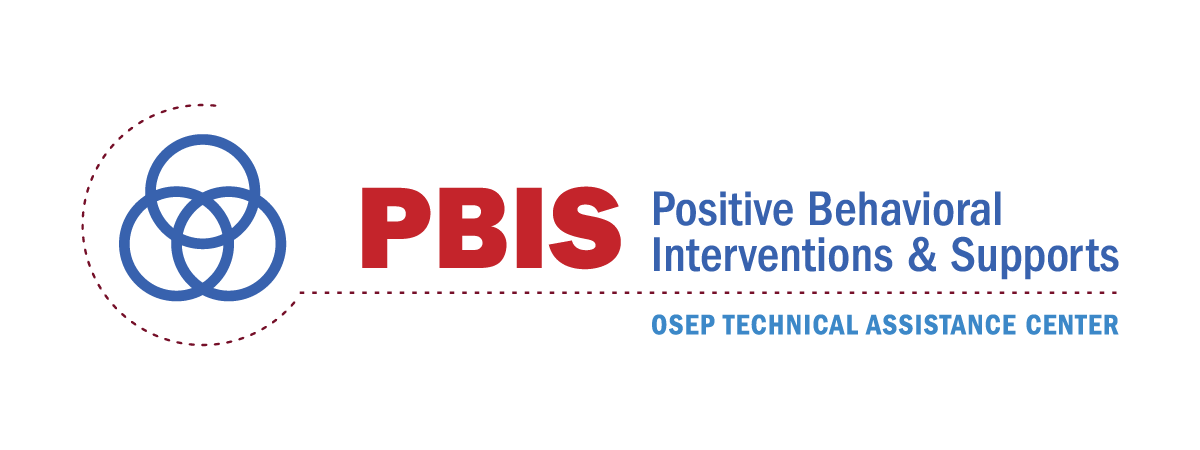 School Climate Transformation GrantsTechnical Assistance WorksheetTechnical Assistance SupportWhat may I request from the PBIS Center?NeedH, M, LNext ActionWhat will I do next?Access website (www.pbis.org) materialsFacilitate conference calls with LEA &/or SEA Leadership TeamMeet with SEA Leadership TeamAssist in conducting an audit of related behavioral practices, programs, resources, grants, and initiatives Assist in development of MTBF policy and procedural guidesAssist in development of 1-3 year implementation action plan (see PBIS Implementation Blueprint)Assist in developing plan for enhancing capacity for PBIS Trainer/Coach TrainingAssist in selection and use of implementation PBIS fidelity measuresAssist in use of SWIS suite and identification of local SWIS facilitators Assist in design and implementation of evaluation plan (questions, measures, tools, procedures)Assist in identifying local PBIS trainers and/or coachesAssist in identifying local examples and demonstrations of MTBF implementationAssist with SCA or DCA administrationProvide webinars on selected PBIS and MTBF implementation topics Provide SCTG specific sessions and/or workshops at annual PBIS conferences (i.e., Fall PBIS Leadership Forum and Spring APBS Conference)Assist in identification, development and implementation of regional collaboration and training events (e.g., regional conferences and workshops)Additional Action Steps